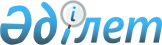 О внесении изменений в решение акима Талгарского района от 12 октября 2020 года № 10-01 "Об образовании избирательных участков для проведения голосования и подсчета голосов по Талгарскому району"
					
			Утративший силу
			
			
		
					Решение акима Талгарского района Алматинской области от 30 декабря 2022 года № 12-08. Зарегистрировано в Министерстве юстиции Республики Казахстан 30 декабря 2022 года № 31476. Утратило силу решением акима Талгарского района Алматинской области от 15 марта 2024 года № 03-07
      Сноска. Утратило силу решением акима Талгарского района Алматинской области от 15.03.2024 № 03-07 (вводится в действие по истечении десяти календарных дней после дня его первого официального опубликования).
      РЕШИЛ:
      1. Внести в решение акима Талгарского района от 12 октября 2020 года № 10-01 "Об образовании избирательных участков для проведения голосования и подсчета голосов по Талгарскому району" (зарегистрирован в Реестре государственной регистрации нормативных правовых актов за № 147335) следующее изменение:
      заголовок указанного решения изложить в новой редакции:
      "Об образовании избирательных участков на территории Талгарского района";
      пункт 1 указанного решения изложить в новой редакции:
      "1. Образовать избирательные участки на территории Талгарского района согласно приложению к настоящему решению";
      приложение к указанному решению изложить в новой редакции согласно приложению к настоящему решению.
      2. Контроль за исполнением настоящего решения возложить на руководителя аппарата акима талгарского района.
      3. Настоящее решение вводится в действие после дня его первого официального опубликования. Избирательные участки, образованные для проведения голосования и подсчета голосов в Талгарском районе
      Избирательный участок № 819. 
      Центр: город Талгар, улица Ю. Гагарина № 31, коммунальное государственное учреждение "Специализированная гимназия № 8 имени Ю. Гагарина для одаренных детей с обучением на трех языках" Талгарского района государственного учреждения "Управления образования Алматинской области" (спортзал).
      В границах: город Талгар, улицы: Абылай хана с № 1 по 35, Амангельды с № 1 по 33, К. Байжанова с № 29 по 84, Бекбаева-Крутенко с № 1 по 30, Достоевского с № 1 по 12б, Д. Нурпеисовой с № 1 по 25, Киевская, Клеверная с № 1 по 9, М. Макатаева, Пятигорская, Райымбека с № 1 по 32, Тауке хана с № 1 по 30, Токаева с № 26 по 97б, С. Торайгырова, Ыкылас с № 30 по 86, К. Шакарима. 
      Избирательный участок № 820. 
      Центр: город Талгар, улица Ю. Гагарина № 31, коммунальное государственное учреждение "Специализированная гимназия № 8 имени Ю. Гагарина для одаренных детей с обучением на трех языках" Талгарского района государственного учреждения "Управления образования Алматинской области" (фойе).
      В границах: город Талгар, улицы: К. Байжанова с № 1 по 28, Береговая с № 1 по 53, Ю. Гагарина с № 1 по 44, Глинки с № 60 по 88, Ескельды би, Заречная, Кабанбай батыра с № 2 по 76 (четная сторона), Крылова, Пархоменко, Рыскулова с № 1 по 35, Тимирязева с № 1 по 41, Токаева с № 1 по 25, Ыкылас с № 1 по 29; садоводческое общество "Горный ветерок".
      Избирательный участок № 821. 
      Центр: город Талгар, улица Ю. Гагарина № 31, коммунальное государственное учреждение "Специализированная гимназия № 8 имени Ю. Гагарина для одаренных детей с обучением на трех языках" Талгарского района государственного учреждения "Управления образования Алматинской области" (актовый зал).
      В границах: город Талгар, улицы: Бульварная, Глинки с № 4 по 57, А. Грибоедова, А. Державина, Дружбы, С. Есенина, О. Бокеева; переулки: О. Бокеева с № 1 по 3, Островского с № 1 по 17, И. Байзакова, Колхозная с № 1 по 12а, Лесная, В. Маяковского, И. Мечникова, Л. Толстого с № 1 по 9, Щусева с № 1 по 17, Айвазовского, Левитана.
      Избирательный участок № 822. 
      Центр: город Талгар, улица Ю. Гагарина № 59, коммунальное государственное учреждение "Общеобразовательная средняя школа № 9 имени Т. Рыскулова" государственного учреждения "Отдел образования по Талгарскому району Управления образования Алматинской области".
      В границах: город Талгар, улицы: Д. Кунаева с № 1 по 61 (нечетная сторона), А. Леонова, Райымбека с № 33 по 78, Кабанбай батыра с № 1 по 87 (нечетная сторона), Амангельды с № 34 по 88, Н. Гоголя, Мира, Аль-Фараби, Рыскулова с № 37 по 73 (нечетная сторона), Тимирязева с № 42 по 52, Клеверная с № 10 по 26, Восточная, Одесская с № 1 по 25, Бетховена. 
      Избирательный участок № 823. 
      Центр: город Талгар, улица Абылай хана № 55, государственное коммунальное казенное предприятие "Талгарский межшкольный учебно-производственный комбинат" государственного учреждения "Отдела образования Талгарского района" акимата Талгарского района. 
      В границах: город Талгар, улицы: Д. Нурпеисовой с № 26 по 49, Шишкина, Л. Хамиди, Крымская, Жастар, Кузнецова, Ю. Гагарина с № 45 по 71, Н. Тлендиева, Бекбаева-Крутенко с № 31 по 80, Курмангазы, Береговая с 54 по 82, Абылай хана с № 36 по 80, Тауке хана с № 31 по 62, Достоевского с № 13 по 26.
      Избирательный участок № 824. 
      Центр: город Талгар, улица Пушкина № 28, коммунальное государственное учреждение "Общеобразовательная средняя школа № 1 имени И.Ф. Халипова" государственного учреждения "Отдел образования по Талгарскому району Управления образования Алматинской области". 
      В границах: город Талгар, улицы: Одесская с № 26 по 46, Казангапа, Торе Миразулы с № 1 по 20, Мустафа Шокая с № 1 по 20, Чернышевского с № 1 по 16, Амангельды с № 89 по 128, Бекбаева-Крутенко с № 81 по 114, Абылай хана с № 90 по 99, Ю. Гагарина с № 102 по 128, Рыскулова с № 66 по 72 (четная сторона), Д. Кунаева с № 2 по 64 (четная сторона), А. Тажибаева, Пушкина, Богенбай батыра, Айтеке би с № 2 по 68 (четная сторона), Рылеева; переулок Горный с № 1 по 37.
      Избирательный участок № 825. 
      Центр: город Талгар, улица Рыскулова № 68, государственное коммунальное казенное предприятие "Талгарский колледж агробизнеса и менеджмента" государственного учреждения "Управление образования Алматинской области". 
      В границах: город Талгар, улицы: Абылай хана с № 100 по 144, Акан сери, Амангельды с № 129 по 152, Бекбаева-Крутенко с № 115 по 140, Береговая с № 83 по 103, Ю. Гагарина с № 129 по 150, Айтеке би с № 1 по 61 (нечетная сторона), Ер Ажибай, Торе Миразулы с № 21 по 60, Касым хана, Райымбека с № 79 по 108а, Рыскулова с № 82 по 117, Т. Туякбаева с № 2 по 84 (четная сторона), Чернышевского с № 17 по 52, Мустафа Шокая с № 21 по 68; переулки: Тюленина, Пионерский. 
      Избирательный участок № 826. 
      Центр: город Талгар, улица Севастопольская № 2, коммунальное государственное учреждение "Общеобразовательная средняя школа № 5 имени М. Ауэзова" государственного учреждения "Отдел образования по Талгарскому району Управления образования Алматинской области". 
      В границах: город Талгар, улицы: Ленинградская, Некрасова с № 2 по 28 (четная сторона), Т. Туякбаева с № 1 по 91а (нечетная сторона), Береговая с № 104 по 191, Ю. Гагарина с № 151 по 182, Абылай хана с № 148 по 219, Бекбаева-Крутенко с № 141 по 188, Кутузова, Карасакал Еримбета, Р. Люксембурга, Биржан сала, Папанина, Б. Шолака, Т. Жарокова, М. Ауэзова, Солнечная, Торе Миразулы с № 61 по 87, Правды, Пирогова, Толе би, Сурикова, Панфилова, Мичурина, Севастопольская; переулки: Балхаш, Цветочный; садоводческое общество "Урожайная"; Новостройка. 
      Избирательный участок № 827. 
      Центр: город Талгар, улица Рыскулова № 183б, коммунальное государственное учреждение "Общеобразовательная средняя школа № 49 имени Ыбырая Алтынсарина" государственного учреждения "Отдел образования по Талгарскому району Управления образования Алматинской области" (актовый зал). 
      В границах: город Талгар, улицы: Е. Брусиловского, Чайковского, Таттимбета, Некрасова с № 1 по 27 (нечетная сторона), К. Байсеитовой, Клочкова, Дунаевского, Казыбек би, М. Тынышбаева, С. Ковалевской, Рыскулова № 187, № 189.
      Избирательный участок № 828. 
      Центр: город Талгар, улица Рыскулова № 183б, коммунальное государственное учреждение "Общеобразовательная средняя школа № 49 имени Ыбырая Алтынсарина" государственного учреждения "Отдел образования по Талгарскому району Управления образования Алматинской области" (фойе). 
      В границах: город Талгар, улицы: Рыскулова с № 118 по 186, № 188, с № 190 по 199, Капчагайская, Б. Майлина, С. Жубанова, К. Сатпаева, Макаренко, Рыскулова с № 200 по 234 (четная сторона), Абылай хана с № 220 по 248, Байкальская с № 1 по 7, Бестужева, Н. Баумана, С. Перовской, Промышленная.
      Избирательный участок № 829. 
      Центр: город Талгар, улица А. Шевцова № 8а, коммунальное государственное учреждение "Общеобразовательная средняя школа-лицей № 4" государственного учреждения "Отдел образования по Талгарскому району Управления образования Алматинской области". 
      В границах: город Талгар, улицы: Н. Азизбекова, Байкальская с № 7 по 46, Вавилова, Громовой, Декабристов, Джалиля, М. Егорова, Иссыкская, Е. Комарова, Мате-Залки с № 2 по 18 (четная сторона), С. Муканова, Т. Нариманова, А. Овчарова с № 1 по 24а, Пастера, Т. Аубакирова, И. Полбина, Рыскулова с № 236 по 340 (четная сторона), Т. Токтарова, Н. Абдирова с № 1 по 18, Стрельникова, А. Суворова, И. Тургенева, Ш. Жиенкуловой, В. Чкалова, М. Шевцова, Шолохова; переулки: Фабричный, Армянский, Ашхабадский, Бакинский, К. Бугыбаева, А. Седова, М. Рудаки.
      Избирательный участок № 830. 
      Центр: город Талгар, улица Карасай батыра № 34/1, коммунальное государственное учреждение "Общеобразовательная средняя школа № 6 имени Жамбыла Жабаева с дошкольным мини-центром" государственного учреждения "Отдел образования по Талгарскому району Управления образования Алматинской области" (фойе). 
      В границах: город Талгар, улицы: Менделеева, И. Ногайбаева, Ш. Руставели, В. Белинского, Невского, В. Виноградова, Рабочая, Пржевальского, Доспанбет жырау, М. Маметовой, Маршака, Черняховского, Нахимова, Рыскулова с № 201 по 251а (нечетная сторона), Физкультурная, Алпамыс батыра; переулок: Шалкиз жырау, Ы. Алтынсарина, О. Жандосова с № 1 по 78; садоводческие общества: Садовод, Энергетик, Мичуринец, Достык, Жетысу.
      Избирательный участок № 831. 
      Центр: город Талгар, улица Карасай батыра № 34/1, коммунальное государственное учреждение "Общеобразовательная средняя школа № 6 имени Жамбыла Жабаева с дошкольным мини-центром" государственного учреждения "Отдел образования по Талгарскому району Управления образования Алматинской области" (спортзал). 
      В границах: город Талгар, улицы: Карасай батыра, Светлова, Циолковского, Н. Абдирова с № 19 по 33, Покрышкина, Н. Сыргабекова, Поповича с № 1 по 24, Мате-Залки с № 1 по 39 (нечетная сторона), Б. Саттарханова, Овчарова с № 25 по 40, М. Ахметова. 
      Избирательный участок № 832. 
      Центр: город Талгар, улица Дінмұхамед Қонаев дом 97/1, коммунальное государственное учреждение "Центр занятости населения акимата Талгарского района". 
      В границах: город Талгар, улицы: Асан Кайгы, Дома Московской экспедиции с № 2 по 22 (четная сторона), Абая с № 2а по 52 (четная сторона), Асфендиярова с № 1 по 44, Д. Кунаева с № 91 по 137, Украинская, А. Избакиева с № 1 по 22, Талгарская с № 1 по 19 (нечетная сторона), Минская с № 2 по 23, Сенная с № 2 по 8 (четная сторона), Бухар жырау с № 1 по 31, М. Дулатов, Р. Баглановой, Скворцова, Арычная, Озерная, Илийская с № 1 по 15, А. Столетова, Рижская, Медицинская, А. Карсакбаева, В. Васнецова; переулки: Кажымукан, Г. Мустафина, Яблочкова, Курганный;
      Избирательный участок № 833. 
      Центр: город Талгар, улица Абая, без номера, административное здание коммунального государственного учреждения "Детско-юношеская спортивная школа "Алмалы" Талгарского района" государственного учреждения "Отдел физической культуры и спорта Талгарского района". 
      В границах: город Талгар, улицы: Центральная, 6 домов без номера, Набережная, Садовая, Новая; микрорайоны: Акку, Мелиоратор; 5 домов бассейна суточного регулирования, 7 домов гидроэлектростанции; садоводческие общества Ардагер, Медик, Радуга; дом контрольно-пропускного пункта Лесного хозяйства. 
      Избирательный участок № 834. 
      Центр: город Талгар, улица Д. Кунаева № 201а, административное здание учреждения "Колледж города Талгар Университета имени Д.А. Кунаева". 
      В границах: город Талгар, улицы: Абая с № 1 по 69 (нечетная сторона), Б. Сыртанова, А. Избакиева с № 23 по 44, Илийская с № 17 по 22, А. Маргулан, Д. Кунаева с № 143 по 209 (нечетная сторона), М. Кашкари, Минская с № 24 по 64, Бухар Жырау с № 33 по 77, Орджаникидзе, Репина, С. Сейфуллина, Талгарская с № 6 по 32 (четная сторона), Ташкентская, Тянь-Шаньская, Р. Кошкарбаева, А. Чехова, М. Суртибаева, Казахская, Щорса.
      Избирательный участок № 835. 
      Центр: город Талгар, улица Д. Кунаева № 209а, государственное коммунальное казенное предприятие "Талгарский политехнический колледж" государственного учреждения "Управления образования Алматинской области". 
      В границах: город Талгар, улицы: Керей хана, Ш. Уалиханова, Билге каган, Д. Кунаева с № 224 по 246, Лобачевского, Ж. Нажметдинова с № 12 по 45а, Н. Шаяхметова с № 79 по 85, Суюнбая, Есим хана, Тулебаева, Челюскина, Шевченко, Шопена; переулок: К. Кожамиярова.
      Избирательный участок № 836. 
      Центр: город Талгар, улица Пугачева № 1, административное здание Талгарской районной территориальной инспекции Комитета ветеринарного контроля и надзора. 
      В границах: город Талгар, улицы: Ш. Айманова, К. Аманжолова, Алатауская, А. Байтурсынова, И. Есенберлина, А. Жангельдина, И. Жансугурова, Ш. Калдаякова, С. Майканова, А. Молдагуловой, Б. Момышулы, Хан Танири, Новая. 
      Избирательный участок № 837. 
      Центр: город Талгар, улица Абая № 89, коммунальное государственное учреждение "Общеобразовательная средняя школа № 3 имени Абая" государственного учреждения "Отдел образования по Талгарскому району Управления образования Алматинской области". 
      В границах: город Талгар, улицы: Луговая, А. Бокейханова, Н. Шаяхметова с № 43 по 78, Р. Зорге, Д. Нажметдинова с № 1 по 11, Красина, Бедренко, Терешковой, Д. Кунаева с № 150 по 210 (четная сторона), Нуртазина с № 1 по 19а (нечетная сторона), Лермонтова с № 45 по 47; переулок: Зеленый. 
      Избирательный участок № 838. 
      Центр: город Талгар, улица Г. Мусрепова № 57, коммунальное государственное учреждение "Общеобразовательная средняя школа-лицей № 7 имени Ахмета Байтурсынулы" государственного учреждения "Отдел образования по Талгарскому району Управления образования Алматинской области". 
      В границах: город Талгар, улицы: Абая с № 64 по 87, Лермонтова с № 52, № 52а, № 54, № 55, Нуртазина № 25, № 25а, Абая № 78а, № 80, № 80а, Павлова, Г. Мусрепова с № 1 по 43, № 56, Суханбердина, Ж. Жамбыла; пятна: с № 2 по 5, № 7, № 11, № 12, Исатай Тайманулы, Г. Муратбаева, Донского, Гайдара, Белорусская, Ломоносова с № 2 по 30, Нуртазина № 21, № 23.
      Избирательный участок № 839. 
      Центр: город Талгар, улица Павлова № 1, коммунальное государственное учреждение "Общеобразовательная средняя школа № 2 имени Сакена Сейфуллина" государственного учреждения "Отдел образования по Талгарскому району Управления образования Алматинской области". 
      В границах: город Талгар, улицы: Д. Кунаева с № 138 по 144 (четная сторона), Лермонтова с № 1 по 37 (нечетная сторона), Жаханша Досмухамедова, А. Малькеева с № 3 по 55, Нуртазина с № 8 до 24 (четная сторона), О. Кошевого, Космодемьянской, Брюллова, Н. Шаяхметова с № 5 по 42, Жуковского, Асфендиярова № 52, № 54, № 56, Бокина; переулки: Ер Таргын, Спутник. 
      Избирательный участок № 840. 
      Центр: город Талгар, улица Павлова № 24а, административное здание государственное коммунальное предприятие на праве хозяйственного ведения "Талгарский медицинский колледж" государственного учреждения "Управления здравоохранения Алматинской области". 
      В границах: город Талгар, улицы: Матросова с № 24 по 98, Ломоносова с № 32 по 197, Лермонтова с № 2 по 32 (четная сторона), Павлова с № 7 по 28а, А. Кастеева, Кенесары хана, Атибеева, Алтайская, Салкам Жангира, Лахути, Курчатова, Хиуаз Доспановой, Трудовая, Авангардная; переулки: Брянского, Заслонова, Матросова.
      Избирательный участок № 841. 
      Центр: город Талгар, улица Павлова № 5а, государственное коммунальное предприятие на праве хозяйственного ведения "Талгарская центральная районная больница" государственного учреждения "Управления здравоохранения Алматинской области". 
      В границах: город Талгар, Талгарская центральная районная больница. 
      Избирательный участок № 842. 
      Центр: город Талгар, улица Тулебаева № 23, государственное коммунальное предприятие на праве хозяйственного ведения "Центр фтизиопульмонологии Алматинской области" государственного учреждения "Управления здравоохранения Алматинской области", корпус № 2. 
      В границах: город Талгар, Алматинский региональный туберкулезный диспансер. 
      Избирательный участок № 981. 
      Центр: город Талгар, улица Конаева № 97, государственное коммунальное предприятие на праве хозяйственного ведения "Областной центр психического здоровья" государственного учреждения "Управление здравоохранения Алматинской области", коммунальное государственное предприятие на праве хозяйственного ведения "Алматинский областной центр медико - социальной реабилитации и психотерапии" государственного учреждения "Управление здравоохранения Алматинской области".
      В границах: город Талгар, областной наркологический диспансер. 
      Избирательный участок № 982. 
      Центр: город Талгар, улица Абылай хана № 120, государственное учреждение "Департамент полиции Алматинской области Министерства внутренних дел Республики Казахстан". 
      В границах: город Талгар, изолятор временного содержания. 
      Избирательный участок № 843. 
      Центр: село Кызыл-Кайрат, улица М. Маметовой № 101, коммунальное государственное учреждение "Многопрофильная школа-гимназия № 19 с дошкольным мини-центром" государственного учреждения "Отдел образования по Талгарскому району Управления образования Алматинской области" (фойе). 
      В границах: село Кызыл-Кайрат, улицы: Ж. Муналбаева, М. Тулебаева, А. Турдиева, М. Маметовой, Б. Момышулы, С. Кокымбаева, У. Газиева, Н. Кельменбетовой, Н. Тлендиева, Жамбыла, А. Хамитова, М. Ниязова, Райымбек батыра, Айтеке би, И. Жансугурова, Каныша Сатбаева, Ж. Хасанова с № 1 по 85, А. Байтурсынова; садоводческое товарищество "Кайрат". 
      Избирательный участок № 844. 
      Центр: село Кызыл-Кайрат, улица М. Маметовой № 101, коммунальное государственное учреждение "Многопрофильная школа-гимназия № 19 с дошкольным мини-центром" государственного учреждения "Отдел образования по Талгарскому району Управления образования Алматинской области" (спортзал). 
      В границах: село Кызыл-Кайрат, улицы: А. Малькеева, К. Тазабекова, М. Жаханова, М. Ауэзова, Д. Кунаева М. Макатаева, Ш. Калдаякова, А. Молдагуловой, Т. Тохтарова, К. Байсеитовой, Н. Кожабековой, 60 лет Победы, Алихан Бокейханова № 1 по 62 .
      Избирательный участок № 845. 
      Центр: село Кызыл-Кайрат, улица А. Малькеева № 37/1, здание Дома культуры села Кызыл-Кайрат государственного коммунального предприятия "Дом культуры Талгарского района". 
      В границах: село Кызыл-Кайрат, улицы: Талғат Бигелдинов, Абая, Темирова, Ж. Хасанова № 86 по 150, С. Адамбаева, С. Сейфуллина, О. Жандосова, К. Аманжолова, Алатау, Карасай батыра, Астана, Казыбек би, А. Розыбакиева, Аль-Фараби, Алихан Бокейханова № 63 по 89, Алматы. 
      Избирательный участок № 846. 
      Центр: село Алмалык, улица Абая № 6, коммунальное государственное учреждение "Общеобразовательная средняя школа № 18 с дошкольным мини-центром" государственного учреждения "Отдел образования по Талгарскому району Управления образования Алматинской области" (актовый зал). 
      В границах: села: Алмалык, Амангельды, Байбулак. 
      Избирательный участок № 847. 
      Центр: село Алмалык, улица Абая № 6, коммунальное государственное учреждение "Общеобразовательная средняя школа № 18 с дошкольным мини-центром" государственного учреждения "Отдел образования по Талгарскому району Управления образования Алматинской области" (фойе). 
      В границах: села: Шымбулак, Алтын Дан; санатории: Ак Булак, Березка; Алматинский региональный противотуберкулезный диспансер; садоводческие товарищества: Горький, Юбилейный, Алмагуль, Ключи, Ивушка, Агропром, Ивушка-2. 
      Избирательный участок № 848. 
      Центр: село Рыскулова, улица Тоқаш Бокина № 2, коммунальное государственное учреждение "Общеобразовательная средняя школа № 16 имени Т.Рыскулова" государственного учреждения "Отдел образования по Талгарскому району Управления образования Алматинской области" (спортзал). 
      В границах: село Рыскулова. 
      Избирательный участок № 849. 
      Центр: село Рыскулова, улица Тоқаш Бокина № 2, коммунальное государственное учреждение "Общеобразовательная средняя школа № 16 имени Т.Рыскулова" государственного учреждения "Отдел образования по Талгарскому району Управления образования Алматинской области" (актовый зал). 
      В границах: села: Орман, Береке; 33 дома без номера молочно-товарной фермы № 1; 4 дома без номера молочно-товарной фермы № 2; шестой кордон Государственного Национального парка; садоводческие товарищества: Элерон, Урожай, Горный ветерок, Талгар. 
      Избирательный участок № 850. 
      Центр: село Белбулак, улица Ы. Алтынсарина № 16, коммунальное государственное учреждение "Общеобразовательная средняя школа № 10" государственного учреждения "Отдел образования по Талгарскому району Управления образования Алматинской области" (спортзал). 
      В границах: село Белбулак, улицы: Ақкент, Ақжібек, Ақжар, Достық, Бақдәулет, Мерей, Грушовая, Яблочная, Курмангазы, Ш. Уалиханова, Абылай хана, С. Сейфуллина, Чайковского, Г. Муратбаева, Райымбек батыра, Алатау, Н. Тлендиева, А. Жубанова, Ш. Айманова, А. Бейсеуова, К. Рыскулбекова, Даулеткерей, Бухар жырау, Жибек жолы с № 1 по 15, № 17, пятна: с № 44 по 58, Манько с № 2 по 44, К. Азербаева с № 1 по 12, с № 14 по 34 (четная сторона), Тораманова с № 1 по 46, № 48, Ы. Алтынсарина с № 1 по 43 (нечетная сторона), с № 2 по 30 (четные номера), пятна: с № 1 по 12, Алматы с № 1 по 6, № 16б, № 17, № 28а, № 49, № 50, № 53, № 54, № 77, № 81, № 83, № 88, с № 152 по 154б, с № 172 по 174, № 192, № 193а, Астана, пятна: № 2, № 2а, с № 60 по 212, Байконур № 1, № 2, с № 115 по 117, пятна: с № 227 по 232, Орал № 40а, № 53, с № 57 по 60, № 94, № 96, с № 101 по 104.
      Избирательный участок № 851. 
      Центр: село Белбулак, улица Ы. Алтынсарина № 16, коммунальное государственное учреждение "Общеобразовательная средняя школа № 10" государственного учреждения "Отдел образования по Талгарскому району Управления образования Алматинской области" (кабинет № 4). 
      В границах: село Белбулак, улицы: Жігер, Жерүйық, Рауан, Жас дәурен, К. Абдыгулова, Рябича, Туркистан, Арифова, С. Алиева, Ы. Алтынсарина с № 32 по 66 (четная сторона), К. Азирбаев № 13, № 15, № 17, № 36, № 38, № 46, Астана № 1, № 2, № 4, № 7, № 8, № 10, Жибек жолы № 16, № 18, № 19, № 20, № 22, № 26, 28, № 32, № 34, Манько с № 45 по 57, Иле Алатау № 1, № 3, № 5, Орал с № 1 по 8, Тораманова № 47, с № 49 по 69, № 71, № 71а, № 72, № 74, Алматы № 7, № 8, № 10, Байконур № 3, № 5, № 5а, № 8, Бригада, 2 дома подстанции.
      Избирательный участок № 852. 
      Центр: село Белбулак, улица С. Алиева № 54, коммунальное государственное учреждение "Общеобразовательная средняя школа № 32 с дошкольным мини-центром" государственного учреждения "Отдел образования по Талгарскому району Управления образования Алматинской области". 
      В границах: село Белбулак, улицы: Ақтерек, Ақсарай, Алтынкөл, Аякөз, Арман, Асқартау, Кемер, Көксай, Аманжол, Байқоныс, Балауса, Жаркент, Кокжар, Абая, Акан сери, А. Байтурсынова, Биржан сала, М. Горького, Пушкина, Шакарима, Керей хана, Комарова, А. Молдабекова, Шевченко, Байконур с № 9 по 13, К. Азербаева с № 23 по 29 (нечетная сторона), с № 46 по 56 (четная сторона), Ы. Алтынсарина с № 47 по 55 (нечетная сторона), с № 66 по 88 (четная сторона), Байконур № 12, № 18, № 56, № 56а, № 182а, № 315, Жибек жолы с № 36 по 52 (четная сторона), Манько с № 61 по 70, Тораманова № 73, № 73а, с № 75 по 90.
      Избирательный участок № 853. 
      Центр: село Бирлик, улица М. Маметовой № 1, коммунальное государственное учреждение "Общеобразовательная средняя школа-гимназия № 34 имени К. Абдыгулова" государственного учреждения "Отдел образования по Талгарскому району Управления образования Алматинской области" (фойе).
      В границах: село Талдыбулак, улицы: Ақмешіт, Ұлытау, Күншуақ, Жетісу, Бурабай, Қайнар, Мұхит, Құлагер, Қарқаралы, Мұзарт, Сабыр, Таргабатай, Шынғыстау, Хантау, Жайық, Ертіс, Оқжетпес, Сайрам, Көктем, Маралды, Қағанат, Дәстүр, Тәуелсіздік, Сауран, Жас Қыран, Жиделі, Жолашар, Мыңбұлақ, Т. Теберикова, О. Байгазиева, О. Нуржумаулы, С. Муканова, Г. Мусирепова, Л. Хамиди, Д. Нурпейсова; производственный кооператив имени "К. Абдыгулова".
      Избирательный участок № 854. 
      Центр: село Бирлик, улица М. Маметовой № 1, коммунальное государственное учреждение "Общеобразовательная средняя школа-гимназия № 34 имени К. Абдыгулова" государственного учреждения "Отдел образования по Талгарскому району Управления образования Алматинской области" (актовый зал). 
      В границах: село Талдыбулак, улицы: Самал, Самұрық, Қарақат, Сұнқарлы, Сәйгүлік, Таң самалы, Тайқазан, Сырғалы, М. Макатаева, В. Ладушкина, Т. Рыскулова, М. Ауезова, К. Аманжолова, Наурызбай батыра, Б. Момышулы, Богенбай батыра, Р. Кошкарбаева, Жибек Жолы, Ж. Жабаева, Улытау, Толе би; садоводческое товарищество "Водник".
      Избирательный участок № 855. 
      Центр: село Бирлик, улица М. Маметовой № 2, коммунальное государственное учреждение "Общеобразовательная средняя школа-гимназия № 35 имени Б. Момышулы" государственного учреждения "Отдел образования по Талгарскому району Управления образования Алматинской области". 
      В границах: село Бирлик. 
      Избирательный участок № 856. 
      Центр: село Туздыбастау, улица Жылкыбая № 153, коммунальное государственное учреждение "Общеобразовательная средняя школа № 31 имени Аль-Фараби" государственного учреждения "Отдел образования по Талгарскому району Управления образования Алматинской области" (актовый зал). 
      В границах: село Туздыбастау, улицы: Алатау, Б. Момышулы, Жибек жолы, Б. Майлина, Туздыбастау, Самал-2, Райымбек батыра, Н. Жакыпа, Жайлау, Н. Канай, А. Саркеева, К. Елибаева, К. Сатпаева, М. Макатаева, Т. Бокина, Альмерек баба, Котырбулак, Жылкыбай Абаева с № 1 по 70, Д. Базарбаева, Амангельди с № 1 по 50, Розыбакиева с № 1 по 58, Ш. Жаксылыкова, Б. Жумабекова, Мария Абайдулдаева.
      Избирательный участок № 857. 
      Центр: село Туздыбастау, улица Жылкыбая № 153, коммунальное государственное учреждение "Общеобразовательная средняя школа № 31 имени Аль-Фараби" государственного учреждения "Отдел образования по Талгарскому району Управления образования Алматинской области" (спортзал). 
      В границах: село Туздыбастау, улицы: Алдабергенова, Амангельди с № 51 по 129, Бердигулова, М. Ауезова, Жамбыла, Жылкыбая с № 70 по 204, Мектеп, М. Байкушик, Розыбакиева с № 58 по 104.
      Избирательный участок № 858. 
      Центр: село Туздыбастау, улица Жылкыбая № 153, коммунальное государственное учреждение "Общеобразовательная средняя школа № 31 имени Аль-Фараби" государственного учреждения "Отдел образования по Талгарскому району Управления образования Алматинской области" (фойе). 
      В границах: село Туздыбастау, улицы: Абая, Абдулмажит Искакова, Сары-арка, Казыбек би, Толе би, Улан. 
      Избирательный участок № 859. 
      Центр: село Туздыбастау, улица Казыбек би № 1, коммунальное государственное учреждение "Общеобразовательная средняя школа № 13" государственного учреждения "Отдел образования по Талгарскому району Управления образования Алматинской области" (фойе). 
      В границах: село Туздыбастау, улицы: Жылкыбай Абаева с № 206 по 220, Акын Сара, С. Нурмагамбетова, Биржан сала, Ш. Айманова, М. Маметова, Ертаргына, И. Есенберлина, Отау, Жетысу, Абылайхана, С. Бейбарыс, К. Ахмадиева, Суйнбая, Ш. Калдаякова, Аль-Фараби, Наурыз, Тауке хана, Алпамыс батыра, Сейдахмет Максутова, Д. Конаева, Айтеке би, Жайлау, Байтерек, А. Куралбаева, Әдемі, Әсем, Исатай батыр, Қобыланды батыр, Орбұлақ, Отырар, Махамбет Өтемісұлы, Самұрық, Сарыөзек, Әлкей Марғұлан.
      Избирательный участок № 860. 
      Центр: село Туздыбастау, улица Казыбек би № 1, коммунальное государственное учреждение "Общеобразовательная средняя школа № 13" государственного учреждения "Отдел образования по Талгарскому району Управления образования Алматинской области" (спортзал). 
      В границах: село Туздыбастау, улицы: Абзал, Алтай, Алдияр, Аңырақай, Арай, Ата мұра, Азаттық, Береке, Дәстүр, Жас дәурен, Жайық, Жастар, Іле, Көкпар, Қарқаралы, Қапшағай, Қайнар, Қойкелді батыр, Көктем, Қыз Жібек, Қырмызы, Құлагер, Мерей, Сабыр Рахимов, Тұмар, Тарбағатай, Сарыайшық, Сығанақ, Семей, Ыбырай Алтынсарин, Шамшырақ, Р. Кошкарбаева, Т. Бигельдинова, Г. Мустафина, К. Нарумова, И. Монтаева, Б. Чукибасова, А. Мермухамедова, Сырым Датулы, Г. Муратбаева, К. Рыскулбекова, Улы Дала, А. Аскарова, Талхиз, Достык, Узбекали Жанибекова, Е. Бекмаханова, Бирлик, Тауелсиздик, А. Макатова, Л. Асанова, К. Аманжолова, А. Байгарашева, Байдибек баба, Малик Габдуллина, К. Кайсенова, Ш. Каримова, Темирлан, Д. Баржыкбаева, Коркыт ата, Казахстан, А. Тегенбаева, А. Бектасова, С. Кушикбаева, Казтуган, Б. Сокпакбаева, Балуан Шолака, М. Озтурика, Ж. Аймауытова, Р. Сыргабековой, Асанкайгы, А. Орымбаева, Н. Имангалиева, Н. Абдирова, А. Мермухамбедова, Жанибек хана, С. Муканова, Даулеткерей, К. Аманжолова, М. Нурбаева, Шыгыс-2, Айжарык, Арман; садоводческое товарищество: Алмалы; потребительский кооператив: Ақжол.
      Избирательный участок № 861. 
      Центр: село Туздыбастау, улица Казыбек би № 1, коммунальное государственное учреждение "Общеобразовательная средняя школа № 13" государственного учреждения "Отдел образования по Талгарскому району Управления образования Алматинской области" (фойе). 
      В границах: село Туздыбастау, улицы: Аманат, Ақсай, Алаш, Ақмола, Байқоңыр, Дарабоз, Жас қыран, Ойыл, Тайқазан, Шалқар, Шапағат, Кенесары хана, Курмангазы, А. Молдагуловой, Кожа Ахмет Яссауи, Т. Рыскулова, Астана, Т. Токтарова, С. Сейфуллина, Карасай батыра, К. Азирбаева, Жемис, Шакарима, Богенбай батыра, З. Казиева, М. Шокай, Д. Нурпеисовой, С. Ашимбаева, О. Бокеева, Актамберды жырау, Алматы, А. Байтурсынова, Г. Мусирепова, Нурлы Жол, Мангилик Ел, Жанелия, М. Копейулы, Култегин, М. Дулатова, Женис, Касым хана, Т. Мергенова, Х. Доспановой, Есим хана, Желтоксан, Н. Тлендиева, О. Жандосова, А. Молдабекова, Долинка, Айсулу, Белагаш, Самал-1, Балауса, Ш. Уалиханова, Кабанбай батыра, Туркистан.
      Избирательный участок № 862. 
      Центр: село Бескайнар, улица Мичурина № 36, коммунальное государственное учреждение "Общеобразовательная средняя школа № 20 с дошкольным мини-центром" государственного учреждения "Отдел образования по Талгарскому району Управления образования Алматинской области". 
      В границах: села: Бескайнар, Котырбулак. 
      Избирательный участок № 863. 
      Центр: село Бесагаш, улица Ломоносова № 7б, коммунальное государственное учреждение "Общеобразовательная средняя школа № 29 с дошкольным мини-центром" государственного учреждения "Отдел образования по Талгарскому району Управления образования Алматинской области" (спортзал). 
      В границах: село Бесагаш, улицы: А. Байтурсынова, Терешковой, М. Дулатова, Ж. Жамбасбаева, К. Сатпаева, Карасай батыра, М. Макатаева, Бурабай, Баянаул, Алатау, Алтай, Улытау, Тараз, М. Жумабаева; село Акбулак; дома Алматинского комбината нерудных материалов; садоводческое общество "Монтажник"; садоводческие товарищества: Банхковец, Кокбиик, Природа, Фемида.
      Избирательный участок № 864. 
      Центр: село Бесагаш, улица Ломоносова № 7б, коммунальное государственное учреждение "Общеобразовательная средняя школа № 29 с дошкольным мини-центром" государственного учреждения "Отдел образования по Талгарскому району Управления образования Алматинской области" (фойе). 
      В границах: село Бесагаш, улицы: А. Молдагуловой, Пушкина, Чехова, Абая, Бельбулак, Курмангазы, Ломоносова, М. Ауэзова, Спатай батыра, Т. Аубакирова, С. Сейфуллина, Толе би, Ю. Гагарина, Мира, Лермонтова, Д. Нурпеисовой; дома Алматинского ремонтного завода.
      Избирательный участок № 865. 
      Центр: село Бесагаш, улица Кудайбердиева № 149, коммунальное государственное учреждение "Общеобразовательная средняя школа № 28 с дошкольным мини-центром" государственного учреждения "Отдел образования по Талгарскому району Управления образования Алматинской области" (фойе). 
      В границах: село Бесагаш, садоводческие товарищества: Самал, Луч, Восход-2030, Тюльпан, Асем, Тау-булак, Тау-Думан, Алматау, Аман-Боктер. 
      Избирательный участок № 866. 
      Центр: село Бесагаш, улица Кудайбердиева № 149, коммунальное государственное учреждение "Общеобразовательная средняя школа № 28 с дошкольным мини-центром" государственного учреждения "Отдел образования по Талгарскому району Управления образования Алматинской области" (спортзал). 
      В границах: село Бесагаш, улицы: Райымбек батыра, Алмалы, Суюнбая, Алматы, Сарыарка, Астана, Н. Даркембаева, Агыбая, Туран, Каркаралы, Сайрам, Торгай, Майкы би, Күйші Даулеткерея, Жусипбек Аймаутова, Султанмахмут Торайгырова, Беймбет Майлина, Сабыр Рахимова, Талгата Бигельдинова, Касым Кайсенова, Сагадат Нурмаганбетова, Ракымжан Кошкарбаева, Данеш Ракышева, Б. Момышулы; коттеджные городки: Алма-Тау, Бесагаш-2, Бригада, К. Рыскулбекова, Ш. Калдаякова, Новая.
      Избирательный участок № 867. 
      Центр: село Бесагаш, улица А. Хамраева № 30, коммунальное государственное учреждение "Общеобразовательная средняя школа-гимназия № 45 с дошкольным мини-центром" государственного учреждения "Отдел образования по Талгарскому району Управления образования Алматинской области" (фойе).
      В границах: село Бесагаш, улицы: А. Кашаубаева, Ш. Айманова, Ш. Кудайбердиева, А. Хамраева, Улы дала, Мангилик Ел, Орбулак, Алаш, Тарбагатай, Жеруйык, Медеу, Аныракай, Культегин, Бейбарыс Султан, Сырым батыра, Исатай батыра, Алпамыс батыра, Укили Ыбырай, Абильхан Кастеева, Халифа Алтай, Мустафа Шокайя, Естай, Аль-Фараби, Акан Сери, Кожа Ахмет Яссауи.
      Избирательный участок № 868. 
      Центр: село Бесагаш, улица А. Хамраева № 30, коммунальное государственное учреждение "Общеобразовательная средняя школа-гимназия № 45 с дошкольным мини-центром" государственного учреждения "Отдел образования по Талгарскому району Управления образования Алматинской области" (спортзал).
      В границах: село Бесагаш, улицы: Айтеке би, Амангельды, К. Байсеитовой, Бейбитшилик, Ж. Жабаева, Желтоксан, Казахстан, Казбек би, Л. Хамиди, Наурызбай батыра, Н. Тлендиева, С. Ашимбаева, Богенбай батыра, Д. Кунаева, Мира, Лермонтова, Д. Нурпеисовой, Т. Рыскулова, Аэропортная, Ш. Уалиханова, Бердыкулова, Р. Кошкарбаева, Бухар-Жырау, К. Аманжолова, Новостройка; производственный кооператив "Луч Востока"; учетные кварталы: 057, 271, 321. 
      Избирательный участок № 869. 
      Центр: село Кендала, улица Кабанбай батыра № 2, коммунальное государственное учреждение "Общеобразовательная средняя школа № 42" государственного учреждения "Отдел образования по Талгарскому району Управления образования Алматинской области". 
      В границах: село Кендала, улицы: Талгарская, Аубакир Мейрманова, М. Макатаева, К. Аманжолова, Сайрам, Карасай батыра, Наурызбай батыра, Кабанбай батыра, Абая, Ш. Уалиханова, С. Сейфуллина, Д. Нурпеисовой, Б. Майлина, Тауке хана, Шымбулак, Береке, Ж. Жабаева, Курмангазы, Новостройка; отгонный участок "Кербулак"; потребительский кооператив садоводческого товарищества "Тегістік".
      Избирательный участок № 870. 
      Центр: село Кендала, улица А.И. Смыкова № 11, коммунальное государственное учреждение "Общеобразовательная средняя школа № 38" государственного учреждения "Отдел образования по Талгарскому району Управления образования Алматинской области". 
      В границах: село Кендала, улицы: А. Смыкова, Сарыарка, Ыкылас, Коркыт ата, Туран, Акан Сери, Биржан сала, А. Жангельдина, Кулан, Достык, Ертис, Отырар, Райымбека, Талхиз, Жибек жолы, Абылай хана, Алматинская. 
      Избирательный участок № 871. 
      Центр: село Акдала, улица Хантанири № 3, коммунальное государственное учреждение "Общеобразовательная средняя школа № 44 с дошкольным мини-центром" государственного учреждения "Отдел образования по Талгарскому району Управления образования Алматинской области". 
      В границах: село Акдала. 
      Избирательный участок № 872. 
      Центр: село Актас, улица Новостройка № 70, коммунальное государственное учреждение "Общеобразовательная средняя школа № 36 с дошкольным мини-центром" государственного учреждения "Отдел образования по Талгарскому району Управления образования Алматинской области" (актовый зал). 
      В границах: село Актас, государственное учреждение "Республиканская психиатрическая больница специализированного типа с интенсивным наблюдением Министерства здравоохранения Республики Казахстан"; садоводческие объединения: Вишневый сад, Буркит, Аро-2, Ветеран-6, Вирг, Восход, Гвоздика, Гр.Авиация, Колос, Медик, Медик-2, Медик-4, Мехкомбинат, Огонек, Пенсионер-3. 
      Избирательный участок № 873. 
      Центр: село Актас, улица Новостройка № 70, коммунальное государственное учреждение "Общеобразовательная средняя школа № 36 с дошкольным мини-центром" государственного учреждения "Отдел образования по Талгарскому району Управления образования Алматинской области" (спортзал). 
      В границах: садоводческие товарищества: Энтузиаст-Талгар, Сэс, Рассвет, Солнечный, Тимирязовец, Геофизик, Средняя школа № 52, Талгар-Кок дала, Труженник, Заповедник, Куншыгыс, 40 лет Победы, Больница, Авиатор, Аэрофлот, Картограф, Пенсионер-5, Геолог, Горняк, Ю. Гагарин, Даяна, Химик-Талгар, Зефир, Природа. 
      Избирательный участок № 874. 
      Центр: село Актас, улица Новостройка № 70, коммунальное государственное учреждение "Общеобразовательная средняя школа № 36 с дошкольным мини-центром" государственного учреждения "Отдел образования по Талгарскому району Управления образования Алматинской области" (фойе). 
      В границах: садоводческие товарищества: Береке, Транспортник-Кендала, Лесоустроитель, Лоза-Талгар, Казахский педагогический институт имени Абая, Мичуринец-2030, Талгар, Транспортник, Южная, Наука, Эл-Мо, Связист, Пищевик, Кондитер, Заря-Алатау, Дружба, Талгарские дачи, Берекелы су, Детский сад 208, Ромашка-Алатау; потребительские кооперативы: Сахарник-Талгар, Талгар-2012. 
      Избирательный участок № 875. 
      Центр: село Енбекши, улица Болашак № 62, коммунальное государственное учреждение "Общеобразовательная средняя школа № 39" государственного учреждения "Отдел образования по Талгарскому району Управления образования Алматинской области". 
      В границах: село Енбекши. 
      Избирательный участок № 876. 
      Центр: село Панфилово, улица Томаровского № 9, коммунальное государственное учреждение "Общеобразовательная средняя школа № 17 с дошкольным мини-центром" государственного учреждения "Отдел образования по Талгарскому району Управления образования Алматинской области" (спортзал). 
      В границах: село Панфилово, улицы: Томаровского, Микояна, А. Суюнбая, Г. Мусрепова, Пушкина, Шакарима, Д. Конаева, Лермонтова, Ыкылас, Рыскулова, Таттимбета, Толе би, С. Муканова, Панфилова, Подстанция, С. Кобеева, Талгарская, Курманова, Курмангазы, Новостройка. 
      Избирательный участок № 877. 
      Центр: село Панфилово, улица Томаровского № 9, коммунальное государственное учреждение "Общеобразовательная средняя школа № 17 с дошкольным мини-центром" государственного учреждения "Отдел образования по Талгарскому району Управления образования Алматинской области" (фойе). 
      В границах: село Панфилово, улицы: Ы. Алтынсарина, Ш. Айманова, Беспаева, Т. Бокина, Жетысу, Докучаева, Дружбы, Ш. Калдаякова, Даулеткерея, Ю. Гагарина, Кульджинская с № 81 по 132, Б. Майлина, Ж. Аймауытова, М. Жумабаева, И. Жансугурова, А. Байтурсынова, Жамбыла, Амангельды, К. Аманжолов, С. Донентаева, М. Ауэзова, И. Байзакова.
      Избирательный участок № 878. 
      Центр: село Панфилово, улица Ш. Уалиханова № 8, коммунальное государственное учреждение "Общеобразовательная средняя школа № 33" государственного учреждения "Отдел образования по Талгарскому району Управления образования Алматинской области" (актовый зал). 
      В границах: село Панфилово, улицы: К. Сатпаева, Коктальская, Аль-Фараби, А. Кашаубаева, С. Сейфуллина, Б. Момышұлы, Мичурина, М. Горького, 8-Марта, Алатау; село Аркабай; садоводческое товарищество "Янтарь". 
      Избирательный участок № 879. 
      Центр: село Панфилово, улица Ш. Уалиханова № 8, коммунальное государственное учреждение "Общеобразовательная средняя школа № 33" государственного учреждения "Отдел образования по Талгарскому району Управления образования Алматинской области" (спортзал). 
      В границах: село Панфилово, улицы: Абая, Абылай хана, Айтеке би, Бейбитшилик, Ш. Уалиханова, Жастар, Кенесары хана, Кульджинская с № 1 по 80, Казыбек би, Л. Хамиди, М. Макатаева, Д. Нурпеисовой, Садовая, М. Сералина, Тауке хана, Н. Тлендиева, Новостройка; село Тузусай. 
      Избирательный участок № 880. 
      Центр: село Карабулак, улица Н. Тлендиева № 1, коммунальное государственное учреждение "Общеобразовательная средняя школа № 22" государственного учреждения "Отдел образования по Талгарскому району Управления образования Алматинской области" (фойе). 
      В границах: село Карабулак, улицы: 8–Марта, Р. Кошкарбаева, Балуан Шолак, Ж. Жабаева, М. Кашкари, Абу Али ибн Сина, Н. Тлендиева, Новостройка; 
      Избирательный участок № 881. 
      Центр: село Карабулак, улица Н. Тлендиева № 1, коммунальное государственное учреждение "Общеобразовательная средняя школа № 22" государственного учреждения "Отдел образования по Талгарскому району Управления образования Алматинской области" (актовый зал). В границах: село Карабулак, улицы: Бейбарыс султана, Аз–Жанибек хана, Чехова, Кажымукана, Балпык би; дома передвижной механизированной колон 710. 
      Избирательный участок № 882. 
      Центр: село Тонкерис, улица М. Макатаева № 30, коммунальное государственное учреждение "Общеобразовательная средняя школа № 23 с дошкольным мини-центром" государственного учреждения "Отдел образования по Талгарскому району Управления образования Алматинской области". 
      В границах: села: Тонкерис, Каменское плато. 
      Избирательный участок № 883. 
      Центр: село Кызылту, улица К. Тарпанова № 21, коммунальное государственное учреждение "Общеобразовательная средняя школа № 24" государственного учреждения "Отдел образования по Талгарскому району Управления образования Алматинской области" (фойе). 
      В границах: село Кызылту, улицы: Р. Басибекова, М. Жангазакова, Жастар, Жибек жолы, Куата, М. Сапарова, К. Тарпанова, Бирлик, Береке, Д. Нурпеисовой, Новая-2, Наурызбай батыра, Райымбека, Новостройка; военная часть № 97617. 
      Избирательный участок № 884. 
      Центр: село Кызылту, улица К. Тарпанова № 21, коммунальное государственное учреждение "Общеобразовательная средняя школа № 24" государственного учреждения "Отдел образования по Талгарскому району Управления образования Алматинской области" (спортзал). 
      В границах: село Кызылту, улицы: У. Хамитова, А. Кырбасова, Таттимбета, Суюнбая, С. Сейфуллина, Кенесары хана, Северная, Жамбыла, М. Ауэзова, Ынтымак, Бостандык. 
      Избирательный участок № 885. 
      Центр: село Киши-Байсерке, улица Абая № 170а, коммунальное государственное учреждение "Общеобразовательная средняя школа № 40 с дошкольным мини-центром" государственного учреждения "Отдел образования по Талгарскому району Управления образования Алматинской области". 
      В границах: село Киши-Байсерке. 
      Избирательный участок № 886. 
      Центр: село Гулдала, улица Кичикова № 88, коммунальное государственное учреждение "Общеобразовательная средняя школа № 21 с дошкольным мини-центром" государственного учреждения "Отдел образования по Талгарскому району Управления образования Алматинской области" (фойе). 
      В границах: село Гулдала, улицы: І. Жансугурова, С. Сейфуллина, Б. Майлина, М. Ауезова, Қожа Ахмет Яссауи, Бейбітшілік, Жібек Жолы с № 20, по 36, М. Макатаева, Конаева, Курмангазы, Ы. Алтынсарина, Казыбек би, Кичикова с № 51 по 129 (нечетная сторона ), с № 70 по 130 (четная сторона), Аль-Фараби с № 63 по 129 (нечетная сторона), с № 54 по 130 (четная сторона).
      Избирательный участок № 887. 
      Центр: село Гулдала, улица Кичикова № 88, коммунальное государственное учреждение "Общеобразовательная средняя школа № 21 с дошкольным мини-центром" государственного учреждения "Отдел образования по Талгарскому району Управления образования Алматинской области" (спортзал). 
      В границах: село Гулдала, улицы: Шыңғыстау, Ұлытау, Қаратау, Қызғалдақ, Ақбұлақ, Балдырған, Бірлік, Шапағат, Ақсай, Жусан, Қанағат, Ақсу, Береке, Самал, Көктем, Байтақ, Кемер, Арна, Қарақат, Ақбидай, Бөген, Қасым хана, Ақын Сара, Жарокова, Сұлтан Бейбарыс, Байзакова, Ықылас, Уалиханова, Байтұрсынова, Наурызбай батыра, Жамбыла, Төле би, Н. Тілендиева, Астана. 
      Избирательный участок № 888. 
      Центр: село Гулдала, улицы Жибек Жолы № 1, административное здание филиала "Краснопольская межобластная специализированная передвижная механизированная колонна" акционерного общества "Элеватормельстрой". 
      В границах: село Гулдала, улицы: Кичикова с № 1 по 49 (нечетная сторона ), с № 2 по 68 (четная сторона ), Аль-Фараби с № 1 по 61 (нечетная сторона), с № 2 по 52 (четная сторона), Жибек Жолы с № 2 по 19, Дитковского, М. Маметовой, Абылай хана, Алатауская, Карасай батыра, Панфилова, Суюнбая, Абая, Айтеке би, Кобыланды батыра, Райымбек батыра, А. Молдагуловой, Менделеева, Б. Момышұлы, Жігер, Мәртөбе.
      Избирательный участок № 983. 
      Центр: село Жана Куат 291/292, административное здание товарищества с ограниченной ответственностью "Частная образовательная школа "ДАНА"". 
      В границах: село Жана Куат. 
      Избирательный участок № 889. 
      Центр: село Еркин, улица Кирова № 24, коммунальное государственное учреждение "Общеобразовательная средняя школа № 26" государственного учреждения "Отдел образования по Талгарскому району Управления образования Алматинской области" (спортзал). 
      В границах: село Еркин. 
      Избирательный участок № 890. 
      Центр: село Еркин, улица Кирова № 24, коммунальное государственное учреждение "Общеобразовательная средняя школа № 26" государственного учреждения "Отдел образования по Талгарскому району Управления образования Алматинской области" (фойе). 
      В границах: села: Кайнар, Коктал, Достык; садоводческое товарищество "Бетбурыс". 
      Избирательный участок № 891. 
      Центр: село Жаналык, улица Х. Омарова № 13, коммунальное государственное учреждение "Общеобразовательная средняя школа № 37 имени Ильяса Жансугурова с дошкольным мини-центром" государственного учреждения "Отдел образования по Талгарскому району Управления образования Алматинской области" (фойе). 
      В границах: село Жаналык, улицы: Жандосова, Розыбакиева, Рахимова, Х. Омарова, Сейфуллина; микрорайон: Айсулу; село Жана-Арна; садоводческие товарищества: Али-1, Али-2, Наурыз, Нур.
      Избирательный участок № 984. 
      Центр: село Жаналык, улица Х. Омарова № 13, коммунальное государственное учреждение "Общеобразовательная средняя школа № 37 имени Ильяса Жансугурова с дошкольным мини-центром" государственного учреждения "Отдел образования по Талгарскому району Управления образования Алматинской области" (спортзал). 
      В границах: село Жаналык, микрорайоны: Батыс, Онтустик, Шыгыс, Нурай. 
      Избирательный участок № 892. 
      Центр: село Даулет, здание № 7, коммунальное государственное учреждение "Общеобразовательная средняя школа № 11 с дошкольным мини-центром" государственного учреждения "Отдел образования по Талгарскому району Управления образования Алматинской области". 
      В границах: села: Даулет, Кайнар. 
      Избирательный участок № 893. 
      Центр: село Жалгамыс, улица Школьная № 2, коммунальное государственное учреждение "Общеобразовательная средняя школа № 15" государственного учреждения "Отдел образования по Талгарскому району Управления образования Алматинской области" (спортзал). 
      В границах: село Жалгамыс, улицы: Каракул батыра, Аксенова, Балкаш, К. Рыскулбеков, Лабасы; село Сактан; садоводческое товарищество: "Кок Дала".
      Избирательный участок № 894. 
      Центр: село Жалгамыс, улица Школьная № 2, коммунальное государственное учреждение "Общеобразовательная средняя школа № 15" государственного учреждения "Отдел образования по Талгарскому району Управления образования Алматинской области" (фойе). 
      В границах: село Жалгамыс, улицы: Наурызбай батыра, Салкам Жангира, Сырым Датулы, Сыпатай батыра, С. Сейфуллина, Султан Бейбарыс, Умбетай жырау, К. Жандарбекова, И. Есенберлина, Алпамыс батыра, Орбулак, Азат, А. Жубанова, Г. Мусирепова, Самен батыра, Коккайнар, Казыгурт, Тауелсиздик, Аксай, Желтоксан, Х. Ергалиев, К. Кенжетаева, Колсай, Туркистан, Н. Нурмакова, С. Мухамеджанова, Алмалык, Р. Сулейменова, Байгозы батыр, Биржан сала, Ер косай, И. Байзакова, Ескельди би, Саурык батыра, Буланты, Е. Сыпатаева, Шалкииз жырау, Е. Наурызбекова, С. Донентаева, А. Алимжанова, К. Мунайтпасова, Балуан Шолака, Есет батыра, Акбулак, А. Аскарова, Толеген Тохтарова, А. Молдагуловой, А. Алпысбаева, Т. Кунафина.
      Избирательный участок № 1050. 
      Центр: село Еламан, улица Зеленая № 12, коммунальное государственное учреждение "Общеобразовательная средняя школа № 41 с дошкольным мини-центром" государственного учреждения "Отдел образования по Талгарскому району Управления образования Алматинской области". 
      В границах: села: Теренкара, Еламан. 
      Избирательный участок № 1051. 
      Центр: село Нура, улица Буралкиева Курмангали № 5а, коммунальное государственное учреждение "Общеобразовательная средняя школа № 12 с дошкольным мини-центром" государственного учреждения "Отдел образования по Талгарскому району Управления образования Алматинской области" (фойе). 
      В границах: село Нура, улицы: Гольчевского, Саудабайулы Беккула, А. Бекбосынова, Абдрахима Анарова, Инкарбека, К. Ибраева, Школьная; микрорайоны: Байдыбек, Толе би, Нура-1, Нура-2. 
      Избирательный участок № 1052. 
      Центр: село Нура, улица Буралкиева Курмангали № 5а, коммунальное государственное учреждение "Общеобразовательная средняя школа № 12 с дошкольным мини-центром" государственного учреждения "Отдел образования по Талгарскому району Управления образования Алматинской области" (спортзал). 
      В границах: село Нура, улицы: Даулеткул Кантарбаева, Байдыбек, Молдахметова Ыбырайыма, Жамбыла, Бейсентай; микрорайон: Дулат; села: Кара-Тоган, Топай. 
      Избирательный участок № 1053. 
      Центр: село Туганбай, улица Ш. Шаймерденова № 45, коммунальное государственное учреждение "Общеобразовательная средняя школа № 30 с дошкольным мини-центром" государственного учреждения "Отдел образования по Талгарскому району Управления образования Алматинской области". 
      В границах: села: Туганбай, Кара-Озек; отгонные участки: Кербулак, Шолак. 
      Избирательный участок № 1054. 
      Центр: село Остемир, улица Ленина № 30а коммунальное государственное учреждение "Общеобразовательная средняя школа № 14 с дошкольным мини-центром" государственного учреждения "Отдел образования по Талгарскому району Управления образования Алматинской области". 
      В границах: село Остемир; дома государственного учреждения "Управление сельского хозяйства Алматинской области" государственного коммунального предприятия водного хозяйства на праве хозяйственного ведения "Талгарирригация".
					© 2012. РГП на ПХВ «Институт законодательства и правовой информации Республики Казахстан» Министерства юстиции Республики Казахстан
				
      Аким Талгарского района

К. Абдыханов

      "СОГЛАСОВАНО" Талгарской районной территориальной избирательной комиссией
Приложение к решению Аким Талгарского района от 30 декабря 2022 года № 12-08Приложение к решению акима Талгарского района № 10-01 от 12 октября 2020 года 